MONTIGNY-LENGRAIN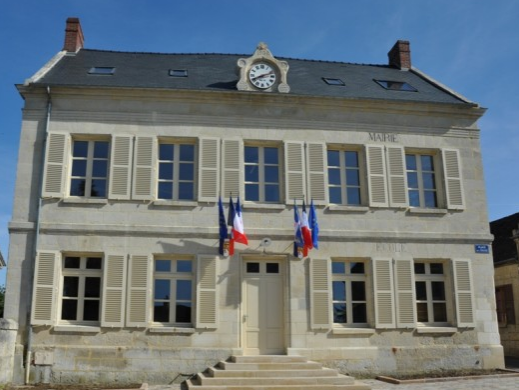 1 place de l’Eglise -02290☎  03.23.55.52.55  mairie@montigny-lengrain.fr ATTESTATION SUR L’HONNEUR D’UN PARTICULIER DE NON-PARTICIPATION À 2 AUTRES VENTES AU DÉBALLAGEVente au déballage organisée par ………………………………………………………….Adresse de la vente ………………………………………………………………….Je soussigné(e), Madame/Monsieur : ………………………………………………………………………………………….Né(e) le :…………………………………………………………………………..............................................À : ……………………………………………………………………………………………………………...Adresse : ………………………………………………………………………………………………………Téléphone : ……………………………………………………………………………………………………Mail : …………………………………………………………………………………………………………..Participant non professionnel à la vente au déballage désignée ci-dessus, déclare sur l’honneur :- n’avoir participé dans l’année à aucune autre vente de même nature,- ou avoir participé à une seule autre vente dans l’année de même nature À ……………………………….Le……………………………….Je déclare également sur l’honneur que les marchandises proposées à la vente sont objets personnels et usagés. À Montigny-Lengrain, le ………………………………………									Signature : 